Об утверждении муниципальной программы города Канаш Чувашской Республики «Укрепление общественного здоровья»В соответствии с Бюджетным кодексом Российской Федерации , Федеральным законом от 06.10.2003 № 131-ФЗ «Об общих принципах организации местного самоуправления в Российской Федерации», распоряжением Кабинета Министров Чувашской Республики от 17.09.2019 № 823-р «Об утверждении Плана мероприятий по формированию здорового образа жизни населения Чувашской Республики, профилактике и контролю неинфекционных заболеваний на период до 2024 года», и в целях обеспечения на территории города Канаш формирования системы мотивации граждан к здоровому образу, Администрация города Канаш Чувашской Республики постановляет:1. Утвердить прилагаемую муниципальную программу «Укрепление общественного здоровья».2. Утвердить ответственным исполнителем муниципальной программы администрацию города Канаш Чувашской Республики.3. Отделу информатизации администрации города Канаш Чувашской Республики разместить настоящее постановление в средствах массовой информации и на официальном сайте города Канаш в информационно-телекоммуникационной сети Интернет.4. Настоящее постановление вступает в силу после его официального опубликования.5. Контроль за исполнением настоящего постановления возложить на заместителя главы администрации города Канаш Чувашской Республики по вопросам социальной политики- начальника отдела образования и молодежной политики администрации города Канаш Суркову Н.В.Глава администрации города                                                                                        В.Н. МихайловУтверждена постановлением администрациигорода Канаш Чувашской Республикиот ___ ________ 2023 года № ___Муниципальная программагорода Канаш Чувашской Республики«Укрепление общественного здоровья» ВведениеОбщественное здоровье определяется как «Наука и искусство предотвращения болезней, продления жизни и улучшения качества жизни благодаря организованным усилиям и осознанному выбору общества, организаций, государственных и частных, общин и отдельных лиц».Муниципальная программа города Канаш Чувашской Республики «Укрепление общественного здоровья» (далее – Программа) разработана во исполнение Регионального проекта Чувашской Республики «Формирование системы мотивации граждан к здоровому образу жизни, включая здоровое питание и отказ от вредных привычек» национального проекта «Демография»; Федерального закона от 21 ноября 2011 г. № 323-ФЗ «Об основах охраны здоровья граждан в Российской Федерации»; Указа Президента Российской Федерации от 07.05.2018 №204 «О национальных целях и стратегических задачах развития Российской Федерации на период до 2024 года»; Концепции государственной политики по снижению масштабов злоупотребления алкогольной продукцией и профилактики алкоголизма среди населения Российской Федерации на период до 2020 года; Федерального закона от 23.02.2013 №15 «Об охране здоровья граждан от воздействия окружающего табачного дыма и последствий потребления табака»; Концепции осуществления государственной политики противодействия потреблению табака и иной никотинсодержащей продукции до 2035 года; Федерального закона от 04.12.2007 №329-ФЗ «О физической культуре и спорте в Российской Федерации»; Указа Президента Чувашской Республики от 4 декабря 2002 г. № 137 «О дополнительных мерах по усилению контроля за потреблением алкоголя, профилактике алкоголизма и пьянства»; Указа Президента Чувашской Республики от 31 мая 2010г. № 68 «О дополнительных мерах по профилактике курения табака в Чувашской Республике»; Указа  Главы     Чувашской Республики от 31 июля 2014 г. №108 «О дополнительных мерах по укреплению здоровья и повышению качества жизни населения Чувашской Республики»; Указа Главы Чувашской Республики от 20 марта 2014 г. №34 «О дне здоровья и спорта»; Постановления Кабинета Министров Чувашской Республики от 13.04.2016 №108 «Об установлении дополнительных ограничений курения табака в отдельных общественных местах и в помещениях»; Закона Чувашской Республики от 21 декабря 2018 г. №97 «Об ограничении продажи электронных систем доставки никотина, жидкостей для электронных систем доставки никотина и безникотиновых жидкостей для электронных систем доставки никотина на территории Чувашской Республики»; Распоряжения Кабинета Министров Чувашской Республики от 17.09.2019 №823-р «Об утверждении Плана мероприятий по формированию здорового образа жизни населения Чувашской Республики, профилактике и    контролю неинфекционных заболеваний на период до 2024 года»; Указа Главы Чувашской Республики от 2 декабря 2019 г №141 «О дополнительных мерах по укреплению здоровья и содействия физическому развитию детей»; Указа Главы Чувашской Республики от 27 ноября 2019 №139 «О дополнительных мерах по повышению комфортной среды проживания в муниципальных образованиях Чувашской Республики».Разработка Программы обусловлена необходимостью принятия мер по реализации государственной политики по борьбе с неинфекционными заболеваниями, комплексных мер профилактической направленности, включая меры направленные на формирование здорового образа жизни, обеспечения условий для ведения здорового образа жизни, а также снижения негативного влияния факторов риска на здоровье человека, таких как низкая двигательная активность, курение, злоупотребление алкоголем, нерациональное питание. Доказано, что их своевременная профилактика может увеличить среднюю продолжительность жизни населения, (более чем на 50%) и значительно снизить смертность населения от управляемых причин смерти.Для достижения поставленных целевых показателей необходимо решение задачи по формированию системы мотивации граждан к здоровому образу жизни, включая здоровое питание и отказ от вредных привычек, где важна роль каждого структурного подразделения администрации города Канаш Чувашской Республики. Комплексные профилактические меры позволят увеличить ожидаемую продолжительность жизни, снизить показатели смертности от основных хронических неинфекционных заболеваний. Ключевую роль в решении поставленных задач играет развитие и формирование институтов общественного здоровья, формирования здорового образа жизни у населения города Канаш Чувашской Республики с использованием межведомственного подхода.В настоящее время наиболее распространенными причинами смертности, заболеваемости и утраты трудоспособности в России являются неинфекционные заболевания, в структуре общей смертности населения они составляют более 70 процентов. Хронические неинфекционные заболевания – это ряд хронических заболеваний, включающих сердечно-сосудистые заболевания, онкологические заболевания, хронические обструктивные болезни легких, сахарный диабет II типа. Они характеризуются длительным латентным периодом, продолжительным течением заболевания и общностью факторов риска, носят системный характер, поражают молодое население. Пик заболеваемости приходится на трудоспособный возраст.Проблема сохранения и укрепления здоровья граждан - работа многогранная, требует усилий многих ведомств и организаций.В соответствии с профилем здоровья города Канаш целью решения задачи по охране и укреплению здоровья населения является реализация первоочередных мер, направленных на формирование у жителей города ответственного отношения к здоровью и формированию здорового образа жизни. Для эффективного решения поставленной в межведомственном плане мероприятий по сохранению и укреплению здоровья населения определены следующие направления: экономика;охрана здоровья обучающихся; здоровье работающего населения; здоровье пожилых; общественное здравоохранение;безопасность; экологическая безопасность; благоустройство населенных пунктов; доступная среда;здоровое питание; занятость населения;духовно-нравственное развитие;социальная поддержка населения; социальные ориентиры; физическая культура и спорт.По каждому направлению определен перечень мероприятий. Активная  работа ведется во всех направлениях. В городе сложилась системная и последовательная работа по охране и укреплению здоровья населения.Большая работа проведена для развития инфраструктуры массового спорта и создания условий для занятий физической культурой. Растет количество горожан, занимающихся физической культурой и спортом.Система образования представлена 16 учреждениями дошкольного образования, 10 школами. В одной школе (№ 3) имеются структурные подразделения - 5 дошкольных групп. Имеется развитая сеть учреждений дополнительного образования: в городе функционируют Дом детского творчества, музыкальная и художественная школы, 2 детско-юношеских спортивных школ и 4 учреждения среднего профессионального образования.Цели программы:формирование системы мотивации граждан к здоровому образу жизни, включая здоровое питание и отказ от вредных привычек;улучшение качества жизни и здоровья населения благодаря формированию окружающей среды, способствующей ведению гражданами здорового образа жизниЗадачи:формирование культуры и ответственного отношения населения к своему здоровью;мотивирование граждан к ведению здорового образа жизни посредством информационно-коммуникационной кампании, а также вовлечение граждан, некоммерческих организаций и работодателей в мероприятия по укреплению общественного здоровьяувеличение ожидаемой продолжительности жизни;формирование окружающей среды, способствующей ведению гражданами здорового образа жизни;создание благоприятных условий для занятий физической культурой и спортом;создание благоприятных условий жизнедеятельности ветеранам, гражданам пожилого возраста, инвалидам.Сведения о целевых показателях (индикаторах) реализации программы«Укрепление общественного здоровья» приведены в приложении № 1 к программе.План мероприятий программы «Укрепление общественного здоровья» приведен в приложении № 2 к программе.Финансирование мероприятий программы будет осуществляться в рамках  реализации других муниципальных программ, а также средств, предусмотренных на основную деятельность муниципальных учреждений и организаций.1. Текущее состояние. Основные показатели.1.1. Географическая характеристикаГород Канаш (в переводе с чувашского языка - совет) расположен на востоке Чувашской Республики, в 62 км от ее столицы и в 100 км от Казани. Образует городской округ город Канаш. Является столицей Канашского муниципального округа, не входя в его состав, крупнейшим железнодорожным центром и транспортным центром республики (в нем пересекаются авто- и железные дороги, соединяющие ряд крупных российских городов). В городе расположено больше 20 промышленных предприятий. Также Канаш занимает третье место среди городов Чувашии по численности населения и удельному весу общего объёма отгруженной продукции. В соответствии с распоряжением Правительства РФ «Об утверждении перечня моногородов», отнесен к российским моногородам с наиболее сложным социально-экономическим положением. Дата основания - 1892 год. Площадь - 18,5 км².В конце 1893 года на одном из участков строящейся Московско-Казанской железной дороги была построена станция Шихраны (по имени ее основателя, чуваша Шыхрана) и пристанционный поселок, который впоследствии и стал городом Канаш. После чего здесь возникли склады российских и зарубежных купцов, торговавших сельскохозяйственными и лесными товарами и несколько мельниц. К 1911 году в поселке уже существовало около 40 торговых фирм. Через восемь лет станция Шихраны стала узловой. В 1920-м она и пристанционный поселок были переименованы в Канаш, а еще через 5 лет поселку был присвоен городской статус. Вскоре была построена вторая железнодорожная станция, ставшая грузовой. В 1929 году в строй вступила первая электростанция, обеспечивающая электричеством часть города, саму станцию и ряд близлежащих деревень. В 1935 году начал работать вагоноремонтный завод. Через четыре года, после того, как Канаш и Чебоксары соединила железная дорога, он стал железнодорожным узлом. В 1940-м здесь функционировали медицинское и педагогическое училища, несколько школ и финансовый техникум.Когда началась Великая Отечественная война, возникла необходимость модернизировать работу городских промышленных предприятий для того, чтобы они могли в сжатые сроки выполнять военные заказы и освоить новые виды продукции оборонной сферы. Для этого, а также с целью обеспечения жизнедеятельности города в военное время, в 1942 году было принято решение сделать Канаш городом республиканского подчинения. Благодаря этому и усилиям местных жителей станция Канаш увеличила свою пропускную способность в 2-3 раза больше, чем в довоенное время, на вагоноремонтном заводе было отремонтировано 16 тысяч вагонов, а также производились и ремонтировались бронепоезда.Уже после того, как война закончилась, в 50-70-х гг. Канаш стал одним из крупнейших узлов республики и ее третьим промышленным центром. В нем появились завод полимерных материалов, авторемонтный завод и другие, а также мебельная и швейная фабрики, Дворец культуры вагоноремонтного завода и множество других объектов инфраструктуры, благоустраивались улицы.Канашский железнодорожный узел развился в один из крупных железнодорожных узлов Казанской железной дороги, откуда поезда направлялись в Москву, Казань, Рузаевку и Чебоксары. В 70-90-х город стал третьим в Чувашии по численности населения. В соответствии с планами нескольких пятилеток промышленные предприятия Канаша были значительно модернизированы, в результате в 1990 году он занял в республиканском рейтинге третье место по объему капиталовложений, стоимости основных промышленно-производственных фондов и среднесписочной численности рабочих и служащих, четвертое место по объему промышленной продукции и шестое место по грузообороту автотранспорта.В наше время Канаш, несмотря на свой статус моногорода с наиболее сложным социально-экономическим положением, имеет ряд факторов для дальнейшего развития. Город вступил в федеральную программу моногородов, в связи с чем разработан комплексный инвестиционный план модернизации Канаша до 2035 года. Мероприятия, которые предусмотрены в нем, уже начали выполняться. Они включают в себя строительство заводов по производству минеральных солей и переработке овощей, разработку и внедрение в серийное производство новых усовершенствованных грузовых вагонов и т.д. 1.2. Демографические характеристики, занятость населения, экономический потенциал, семейные ценности.В городе Канаш реализуются мероприятия, способствующие созданию условий для предоставления качественной медицинской помощи, отвечающей современным мировым требованиям, улучшению демографических показателей, снижению младенческой смертности.Демографическая ситуация в городе Канаш характеризуется снижением численности населения: если численность постоянного населения города по состоянию на 01.01.2014 составляла 45,8 тыс. человек, то на 01.01.2022 – 44,3 тыс. человек. В городе отмечается тенденция снижения рождаемости.  1.3. Заболеваемость и смертность в динамикеОбщая заболеваемостьДети (0-14) 2092,9(1954,7)В структуре:1. Болезни органов дыхания-65,9%(65,2)2. Болезни органов зрения –7,6 %(8,2) 3. Болезни нервной системы-5,4 %(5,7)Подростки (15-17)2336,5(2199,6)В структуре:1. Болезни органов дыхания-47,7 %(48,2)2. Болезни органов зрения 14,1%(17,5)3. Болезни МПС 7,3 %(7,9)Взрослые (18 и более)2016,2(2001,5)В структуре:1. Болезни органов кровообращения26,2 %(25,3%)2.Болезни органов дыхания 14,98 %(15,4%)3. Болезни пищеварит.системы     9,1%(8,4)Структура общей заболеваемости по результатам медицинских осмотров несовершеннолетних в 2022г .Профилактические осмотры детейДиспансеризация детей –сирот оставшихся без попечения родителейБолезни пищеварительной системы10,5%Болезни глаза23,9%Болезни эндокриной системы15,1%Болезни нервной системы12,9%Болезни КМС12,9%Врожденные пороки5,6%БСК6,15%МПС4,31%Подлежало - 11105 детей,Осмотрено - 10735 детей(96,7%)Подлежало - 108 детей,Осмотрено – 108 детей     (100,0%)За 2022 г. полностью завершили диспансеризацию и профилактический осмотр 12529 человек (100,8%)В рамках диспансеризации впервые выявлено321 заболевание, в том числе: 1 место- ССЗ – 129 сл., 2 место- ЗНО – 39 сл. 3 место- БОП – 7 сл.4 место- БМПС-17 сл. 5 место- БЭС – 12 сл.1.4. Общая характеристика системы здравоохранения, доступность ресурсов в области общественного здоровья, диспансеризация и профилактические медицинские осмотры населенияВ городе реализуется национальный проект "Здоровье". Дальнейшее развитие получило амбулаторно-поликлиническое звено. В БУ «Канашский ММЦ» Минздрава Чувашии первичную медико-санитарную помощь получают 41778 человек прикреплённого населения, в том числе дети 0-17 лет – 11478 чел. и взрослые 30300 чел., из которых 20406 чел. (67,3%) – лица трудоспособного возраста и 9894 чел. (32,7 %) – лица старше трудоспособного возраста. Плановая амбулаторно-поликлиническая помощь БУ «Канашский ММЦ» рассчитана на 906 посещений в смену, том числе детская поликлиника - 200 посещений, женская консультация на 56 посещений. Медицинская помощь в амбулаторных условиях оказывается по профилю: терапия, педиатрия, общая врачебная практика, инфекционные болезни, гастроэнтерология, кардиология, эндокринология, ревматология, неврология, онкология, хирургия, травматология и ортопедия, офтальмология, отоларингология, акушерство и гинекология, урология, физиотерапия и лечебная физкультура, психиатрия-наркология, гериатрия, детская хирургия, стоматология. В городе функционируют 7 отделений врача общей (семейной) практики. В составе стационара БУ «Канашский ММЦ» организована работа 302 коек круглосуточного пребывания, в т.ч. терапевтических - 40 коек, кардиологических - 15 коек, кардиологических (ПСО) - 30 коек, неврологических – 15 коек, неврологических (ПСО) – 30 коек, хирургических – 40 коек, отоларингологических – 5 коек, травматологических – 30 коек, гинекологических – 25 коек, родильных – 20 коек, патология беременных – 20 коек, детских круглосуточных – 30 коек, реанимация новорожденных – 2 койки. С 2018 года БУ «Канашский ММЦ» участвует в реализации приоритетного проекта «Создание новой модели медицинской организации, оказывающей первичную медико-санитарную помощь. Был проведен капитальный ремонт здания городской поликлиники по ул. Павлова, д.10, ремонт по адресу: Янтиковское шоссе, д.1, пом.1 с учетом принципов «бережливого производства». В Канашском межтерриториальном медицинском центре практикуется система приема в высшие учебные заведения на основе целевых договоров. Заключены договора на целевое обучение по программе специалитета (17 человек) 2014 год – 5 человек («Лечебное дело»), 2015 год – 2 человека (1 «Лечебное дело», 1 «Стоматология»),2016 год – 3 человека (2 «Лечебное дело», 1 «Педиатрия»), 2017 год – 3 человека (2 «Лечебное дело», 1 «Педиатрия»), 2018 год – 4 человека («Лечебное дело»); по программе ординатуры (8 человек): 2017 год – 3 человека (1 «Терапия», 1 «Хирургия», 1 «Травматология и ортопедия»),2018 год – 5 человек (2 «Терапия», 2 «Анестезиология и реаниматология», 1 «Эндокринология»). В 2019 году по программе «Земский доктор» трудоустроены 2 врача: врач-акушер-гинеколог, врач-педиатр-участковый.1.5. Основные социально-экономические показателиСреднесписочная численность работников организаций (не относящихся к субъектам малого предпринимательства средняя численность которых превышает 15 человек)  в январе-июне 2022 года составила 10454 человека (в январе –июне 2021 г. - 9639 человек). В январе-июне 2022 года в город прибыли 686 человек, из города выбыли 870 человек. Миграционная убыль составила 184 человека (в январе-июне 2021 г. - 158 человек). Численность зарегистрированных безработных граждан по состоянию на 01.07.2022 составила 195 человек (на 01.07.2021 – 235 человек).    В комиссии по делам несовершеннолетних и защите их прав администрации города Канаш (далее – Комиссия) в 2023 году на профилактическом учете состоит: 48 несовершеннолетних:- совершившие правонарушения, повлекшие применение меры административного взыскания – 15;- совершившие правонарушения до достижения возраста, с которого наступает административная ответственность, либо совершившие антиобщественные действия - 16;- условно осужденные – 2;-  употребляющие алкогольную и спиртосодержащую продукцию – 8;- занимаются бродяжничеством – 6;За каждым несовершеннолетним, состоящим на профилактическом учете в Комиссии закреплен общественный воспитатель из числа педагогов образовательных учреждений, специалистов субъектов профилактики и депутатов. На основании Федерального закона от 24.06.1999 г. №120- ФЗ «Об основах системы профилактики безнадзорности и правонарушений несовершеннолетних», Закона Чувашской Республики от 05.10.2007 года №61  «Об общественных воспитателях несовершеннолетних», в целях совершенствования системы профилактики безнадзорности и правонарушений несовершеннолетних, повышения роли общественности в их воспитании, Центр социального обслуживания населения разрабатывает и представляет в Комиссию индивидуальные программы реабилитации, общественные воспитатели несовершеннолетних ежеквартально составляют планы работы с несовершеннолетним, по окончанию квартала, представляют отчеты о проделанной работе в Комиссию. 85 семьи, находящихся в социально опасном положении, в которых воспитывается 185 несовершеннолетних ребенка.- уклонение родителей (законных представителей) от обязанностей по воспитанию, содержанию и обучению несовершеннолетних – 43;- злоупотребление спиртными напитками – 42;- отсутствие постоянного места жительства – 0;- жестокое обращение с детьми – 0;- вовлечение несовершеннолетних в занятие бродяжничеством - 0;За 12 месяцев 2022 года проведено 22 заседания Комиссии, рассмотрено 42 основных  вопроса,  согласно  утвержденному  плану  комиссии  по  делам  несовершеннолетних и  защите  их  прав  на  2020  год.В отношении несовершеннолетних рассмотрено 111 административных материалов, из них:ст. 20.20 ч. 1 КоАП РФ – 1;ст. 20.21 КоАП РФ – 10;ст. 20.1 КоАП РФ – 2;ст. 7.17 КоАП РФ – 2;ст. 7.27 КоАП РФ – 4;Иные (12.7 ч.1, 12.29, 11.1 ч.5, 19.3 ч.1, 19.13, 6.24, 7.17 и др.) – 92.  Материалы рассмотрены в отношении 107 несовершеннолетних, из них:- учащиеся и воспитанники общеобразовательных организация – 45;- студенты и слушатели профессиональных образовательных организаций – 62;- студенты организаций высшего профессионального образования – 0;- работающие – 0;- не работающие, не учащиеся – 0;По рассмотренным материалам назначены административные наказания:Предупреждения – 41;Штрафы - 62;Прекращено 8 материалов.В отношении родителей рассмотрено 259 административных материала, из них:ст. 5.35 ч. 1 КоАП РФ – 255;ст. 6.10 ч. 1 КоАП РФ – 0;ст. 6.10 ч.2 – 0;ст. 6.23 КоАП РФ – 1;ст. 20.22 КоАП РФ – 3;По рассмотренным материалам назначены административные наказания:Предупреждения – 131;Штрафы – 106;Прекращено 22 материала.Основными задачами деятельности по профилактике безнадзорности и правонарушений несовершеннолетних являются:- предупреждение безнадзорности, беспризорности, правонарушений и антиобщественных действий несовершеннолетних, выявление и устранение причин и условий, способствующих этому;- обеспечение защиты прав и законных интересов несовершеннолетних;- социально-педагогическая реабилитация несовершеннолетних, находящихся в социально опасном положении;- выявление и пресечение случаев вовлечения несовершеннолетних в совершение преступлений, других противоправных и (или) антиобщественных действий, а также случаев склонения их к суицидальным действиям.С целью профилактики семейного неблагополучия и снижения подростковой   преступности среди   несовершеннолетних   с семьями и несовершеннолетними, состоящими на профилактическом учете специалистами Комиссии и субъектами профилактики проведены следующие мероприятия:Профилактические беседы с приглашением в кабинет КДН и ЗП администрации города Канаш. Еженедельно проводятся рейды по проверке семей и несовершеннолетних, с участием субъектов профилактики, инспекторов ОНД и ПР по г. Канаш и Канашскому району УНД и ПР ГУ МЧС России по Чувашской Республике, которые проводят проверку на предмет соблюдения в семьях, состоящих на учете требований противопожарной безопасности. Председателем Комиссии утверждаются графики дежурств сотрудников сектора Комиссии и сектора опеки с участием субъектов профилактики на период выходных в праздничные дни. В указанные дни проведены профилактические рейды, особое внимание уделялось семьям в которых воспитываются дети до 1 года (новый год, 23 февраля, 8 марта, майские праздники и.т.д.). На основании межведомственного взаимодействия с Канашским КММЦ и КЦСОН значительная профилактическая работа ведется с семьями «Группы риска», воспитывающих детей раннего возраста. Проводятся ежемесячные выходы в семьи, беседы, социальное сопровождение в целях оказания помощи семье в воспитании ребенка и осуществлении эффективного контроля за условиями его жизни. Также организована работа с несовершеннолетними беременными и беременными женщинами, находящимися в трудной жизненной ситуации. В целях профилактики безнадзорности и правонарушений среди несовершеннолетних и в рамках месячника оборонно-массовой и спортивной работы в январе - феврале 2020 года в учреждениях образования проведены классные часы, беседы, тематические уроки, конкурсы, викторины на патриотическую тематику, организовывались выставки книг на военно-патриотическую тематику, проводились соревнования по спортивно–прикладному многоборью, смотры–конкурсы строевой подготовки, спортивные эстафеты, спортивные соревнования, состязания, игры, эстафеты. В целях активизации мер по профилактике противоправного поведения несовершеннолетних с 20 февраля по 28 февраля 2020 года в учреждениях образования проведены обучающие мероприятия с педагогами и другим персоналом по повышению эффективности воспитательной работы и ранней профилактике девиантного поведения обучающихся с использованием методических материалов для педагогов «Навигатор профилактики».В целях формирования активной позиции по реализации здорового жизненного стиля среди обучающихся на базе МБНОУ «Центр психолого-педагогической, медицинской и социальной помощи «Азамат» проводятся научно – практическая конференция «Здоровье – полезный выбор».В целях укрепления системы профилактики безнадзорности, беспризорности и правонарушений несовершеннолетних, повышения их правового самосознания и пропаганды здорового образа жизни проводятся городские в рамках республиканских акций «Молодежь за здоровый образ жизни». В рамках акции в учреждениях образования, культуры, спорта проведены уроки здоровья, спортивные мероприятия, профилактические мероприятия, направленные на ведение здорового образа жизни.  В учреждениях образования состоялись тематические классные и информационные часы, беседы, лекции по пропаганде здорового образа жизни, показы фильмов и презентаций о вреде потребления ПАВ, тренинговые занятия по профилактике потребления ПАВ с участием педагогов – психологов, проведены родительские собрания с приглашением сотрудников ОДН ОМВД России по г. Канашу, представителей субъектов профилактики. Также проводились соревнования по различным видам спорта, викторины, конкурсы по пропаганде здорового образа жизни, минутки здоровья, беседы о здоровом образе жизни. В рамках акции в филиалах ЦБС проведены тематические книжные, информационные выставки по пропаганде здорового образа жизни, уроки здоровья, профилактические беседы. В преддверии весенних каникул в учреждениях образования проводятся мероприятия по правилам дорожного движения, по предупреждению детского травматизма на объектах железнодорожного транспорта, по противопожарной безопасности, по безопасности детей и подростков на водных объектах. Также проведены мероприятия по профилактике правонарушений и преступлений, по профилактике потребления ПАВ, мероприятия по профилактике асоциального поведения, по формированию здорового образа жизни. Внимание было уделено правовым аспектам поведения школьников.  С обучающимися, состоящими на различных видах учета проводились профилактические беседы на тему: «Административная и уголовная ответственность несовершеннолетних». В учреждениях образования проведены родительские собрания по формированию правовой ответственности у ребенка, по профилактике потребления ПАВ в подростковой и молодежной среде, пропаганде здорового образа жизни, по вопросам безопасности детей в период каникул. Руководители общеобразовательных учреждений проводят ежедневный мониторинг досуга обучающихся, информировали родителей (законных представителей) о продлении каникул, об ответственности родителей (законных представителей) за безопасность ребенка с размещением информации на официальном сайте учреждения. В течении каникул классные руководители напоминали родителям (путем передачи сообщений в социальных сетях или чатах) о мерах безопасности детей, об ответственности родителей (законных представителей) за безопасность ребенка.В целях активизации деятельности и совершенствования работы по ранней профилактике правонарушений среди обучающихся образовательных учреждений в учреждениях проведится проверка состояния профилактической работы в общеобразовательных учреждениях города Канаш На базе МБНОУ «Центр психолого-педагогической, медицинской и социальной помощи «Азамат» г. Канаш организовано консультационная помощь родителям  и несовершеннолетним, состоящим на профилактических видах учета. В психологическом центре работает городской социальный проект «Город мам». Цель проекта - оказание консультационной помощи молодым родителям в социальной, медицинской и образовательной сфере. С целью проведения профилактической работы, некоторые родители из семей, состоящих на учете в КДН и ЗП администрации г.Канаш принимают участие во встречах «Города мам». В процессе круглых столов «Города мам» обсуждаются темы: «Новый учебный год. Психологическая адаптация после каникул», «Детские невротические реакции, или когда нужна помощь медицинского психолога», «Страхи детей, или как родителям помочь ребенку справиться со страхами», «Дети и деньги, или надо ли знакомить детей с семейным бюджетом».Субъектами профилактики обеспечено информирование населения города Канаш о существующей системе оказания медико-социальной и психологической помощи, деятельности специализированных служб. Регулярно размещается информация в социальной сети ВКонтакте, на сайте администрации города Канаш и сайте отдела образования и молодёжной политики администрации города Канаш. О работе «Телефона доверия» имеется информация в общественном транспорте, местах торговли, учреждениях образования, культуры и спорта. В образовательных учреждениях установлены ящики для приема анонимных сообщений о фактах совершения правонарушений. С целью повышения роли семейных ценностей в становлении личности ребенка, развития и сохранения семейных традиций, повышения статуса и ответственности отцовства за семью и воспитание семей организуются встречи, обучающие лекции для родителей, обучающие семинары для педагогов, классные часы для учащихся старших классов с авторами проекта – победителя конкурса Фонда Президентских грантов «Школа для родителей».В целях выявления запрещенных законом материалов экстремистского и террористического характера в сети Интернет, ознакомления родителей (законных представителей) и педагогов с новейшими техническими и программными средствами защиты детей от негативной информации в образовательных учреждениях города Канаш созданы и действуют Кибердружины (Киберотряды).На реализацию программы временного трудоустройства несовершеннолетних граждан из бюджета города Канаш выделено 300 000 рублей. Финансовые средства были распределены по общеобразовательным учреждениям города. Работа в течение года проводилась в тесном контакте с общеобразовательными учреждениями, на базе которых формировались подростковые трудовые бригады. С начала 2020 года центром занятости населения по городу Канаш трудоустроено 432 несовершеннолетних, из них дети из малообеспеченных семей – 230, многодетных семей – 104, неполных семей – 82, состоящие на внутришкольном учете – 2, из семей состоящих на учете в КДН и ЗП администрации г. Канаш – 13, находящихся под опекой – 4, на внутришкольном учете – 5. На территории города Канаш в целях профилактики правонарушений и преступлений среди несовершеннолетних, реализации мероприятий направленных на профилактику чрезвычайных происшествий с несовершеннолетними, в соответствии с Федеральным законом от 24.04.1999 г. №120-ФЗ «Об основах системы профилактики безнадзорности и правонарушений несовершеннолетних», Законом Чувашской Республики от 22.02.2017 г. №5 «О профилактике правонарушений в Чувашской Республики» проходит профилактическая акция «Безопасность детства». Согласно утвержденному плану проведены профилактические мероприятия: рейды по проверке несовершеннолетних, состоящих на учете в КДН, ОДН, ВШУ, группе риска; рейды по проверке детских игровых, спортивных площадок и сооружений; рейды по проверке заброшенных, неохраняемых зданий; рейды по проверке водоемов. В образовательных учреждениях города проведены онлайн родительские собрания и классные часы на тему: «Безопасность несовершеннолетних в летний период».  В рамках Всероссийской акции «Безопасность детства», в целях создания безопасной среды для детей, профилактики гибели и травматизма детей, несчастных случаев с детьми, профилактики правонарушений и преступлений среди несовершеннолетних в городе Канаш проходит профилактическая акция «Безопасность детства». Во всех образовательных учреждениях города перед каникулами проводятся классные часы на тему: «Профилактика правонарушений и преступлений среди несовершеннолетних, обеспечение общественного порядка и безопасности, предупреждение чрезвычайных происшествий и несчастных случаев с участием детей в зимний период». 1.6. Факторы, способствующие укреплению здоровья (социальныедетерминанты)1.6.1. Канаш – здоровый город. Участие в проекте «Здоровые города, районы и поселки»В современных демографических условиях вопрос сохранения здоровья населения является самым актуальным. На решение именно этой задачи направлена деятельность российской Ассоциации по улучшению состояния здоровья и качества жизни населения «Здоровые города, районы и посёлки» (далее – Ассоциация), которая была учреждена 21 октября 2010 годаСегодня это пилотная площадка реализации современных стратегий и новых управленческих подходов в создании здоровьесберегающего пространства РФ.Ассоциация – межсекторальная площадка для реализации современных стратегий и новых управленческих подходов по созданию здоровьесберегающего пространства в Российской Федерации. Сохранение и развитие человеческого потенциала в каждом муниципальном образовании, укрепление здоровья, улучшение качества жизни населения – приоритеты деятельности Ассоциации. С момента создания Ассоциация признана российской национальной сетью Проекта Европейского регионального бюро Всемирной организации здравоохранения (ЕРБ ВОЗ) «Здоровые города». Проект «Здоровые города» уже 30 лет реализуется при поддержке ЕРБ ВОЗ и сегодня перерос в глобальное движение, которое объединяет свыше 100 флагманских городов и около 30 национальных сетей, в совокупности охватывающих около 1400 муниципалитетов.Сегодня в Ассоциацию входят 108 муниципальных образований, которые представляют 28 субъектов Российской Федерации из 7 федеральных округов (Приволжский, Сибирский, Северо-Западный, Северо-Кавказский, Южный, Центральный, Дальневосточный), численность населения которых составляет уже более 16 млн человек.Канаш – один из 7 российских городов, который стоял у истоков этого движения.Деятельность Ассоциации поддержана на федеральном уровне, ее партнерами являются: Совет по проблемам профилактики наркомании при Совете Федерации Федерального Собрания Российской Федерации, Общественная палата Российской Федерации, Министерство здравоохранения Российской Федерации, Министерство науки и высшего образования Российской Федерации, Министерство просвещения Российской Федерации, Министерство Российской Федерации по развитию Дальнего Востока, Главное управление по контролю за оборотом наркотиков Министерства внутренних дел Российской Федерации, Министерство спорта Российской Федерации, Европейское региональное бюро Всемирной организации здравоохранения, страновой офис Всемирной организации здравоохранения в Российской Федерации, Общероссийская общественная организация «Лига здоровья нации», Федеральное государственное бюджетное учреждение «Национальный медицинский исследовательский центр профилактической медицины» Министерства здравоохранения Российской Федерации, Федеральное государственное бюджетное учреждение «Центральный научно- исследовательский институт организации и информатизации здравоохранения» Министерства здравоохранения Российской Федерации, Федеральное государственное бюджетное образовательное учреждение высшего образования«Московский государственный технический университет имени Н. Э. Баумана» (Национальный исследовательский университет), ряд ведущих научно- исследовательских университетов России и другие организации.К приоритетным направлениям деятельности членов Ассоциации относятся: здоровое планирование городских и сельских территорий, создание условий для развития физической культуры и спорта, сохранение и укрепление здоровья на рабочем месте, укрепление здоровья в общеобразовательной школе, активное долголетие, обеспечение экологического благополучия, здоровое питание. Основные принципы деятельности – комплексный  межсекторальный подход и партнерство.Инициативы Ассоциации, такие как Международная конференция Всемирной организации здравоохранения «Здоровые города» в Санкт- Петербурге, проекты «Здоровые города без табака» и «Крепка семья – сильна Россия», Всероссийский интернет-урок«Профилактика наркомании в образовательной среде», открытый конкурс «Здоровый университет» среди образовательных организаций высшего образования, открытый конкурс студенческих работ в сфере пропаганды здорового образа жизни «Будь здоров» выдвинули ее в число ведущих общественных организаций Российской Федерации.Ассоциация проводит оценку и распространение лучших муниципальных практик, организует обучающие тематические семинары и вебинары с участием экспертов российского и международного уровня, разрабатывает новые инициативы и проекты, направленные на улучшение здоровья и качества жизни населения.Практический опыт деятельности Ассоциации отражен в Межведомственной стратегии Российской Федерации по формированию здорового образа жизни населения, профилактики и контроля неинфекционных заболеваний на период до 2025 года как эффективный современный подход формирования единой здоровьесберегающей среды.Проект «Здоровые город» предлагает комплексный подход к решению проблем здоровья и качества жизни населения. Он основывается на четком представлении о современном состоянии города – Профиль здоровья и о том, каким он может и должен стать.Участие города Канаш в Проекте «Здоровые города» дает возможность использовать ресурсы, накопленные городами Российской Федерации и европейских государств в области улучшения здоровья населения и развития гражданского сообщества, оказывает позитивное влияние на имидж города в России и за ее пределами.Здоровый город – это чистая и безопасная для здоровья среда обитания (включая жилье); устойчивая экосистема; высокий уровень здоровья населения; разветвленная, прогрессивная и жизнеспособная экономика; как минимум – удовлетворение основных нужд (питание, жилье, безопасность, работа) всех жителей, как максимум – высокий уровень доходов горожан; сильное сообщество жителей и их активное участие в управлении городом, выборе приоритетов его развития; бережное отношение к прошлому города, культурному и эстетическому наследию.1.6.2. Экономический потенциал. Уровень благосостояния граждан.Демографическое развитие, улучшение здоровья населения и поддержание его долголетней активной жизни. К 2035 году планируется повышение рождаемости, снижение смертности, увеличение продолжительности жизни населения на основе внедрения новых медицинских технологий, повышения качества и доступности медицинской помощи, способствующей улучшению состояния здоровья населения. Решение задачи предусматривает: стабилизацию демографической ситуации в городе, реализацию мер по повышению рождаемости населения, снижению смертности в трудоспособном возрасте; укрепление института семьи, создание равных возможностей для полноценного развития детей; создание условий для совмещения родителями воспитания детей с трудовой занятостью; Приоритетные направления: повышение уровня рождаемости путем предоставления мер поддержки семьям с детьми, в том числе многодетным семьям, включая меры повышения качества медицинского обслуживания матерей и детей (дородовая диагностика, скрининг новорожденных, санаторно-курортное лечение детей и матерей, поддержка молодых и многодетных семей, создание дополнительных стимулов для рождения второго и третьего ребенка, в том числе: организация отдыха и оздоровления детей; строительство и реконструкция дошкольных образовательных организаций; развитие дистанционных и мобильных форм консультирования и медицинского обследования; обеспечение доступной и качественной первичной медико-санитарной помощи. Ожидаемые результаты: среднегодовая численность населения – 43890 человек, снижение на 3,5%; Ожидаемая продолжительность жизни, при рождении – 80 лет, увеличение на 11,8%; Общий коэффициент рождаемости, число родившихся на 1000 человек населения - 13,3%, увеличение на 17,7%; Общий коэффициент смертности, число умерших на 1000 человек населения - 13,0 %, снижение на 3%.1.6.3. Условия жизни населения. Жилищные условия. Здоровое планирование. Благоустройство.Жилищно-коммунальное хозяйство города Канаш представляет собой многоотраслевой комплекс, который включает в себя многопрофильную инженерную инфраструктуру, обеспечивающую поставку потребителям услуг тепло-, электро-, водоснабжения и водоотведения, организацию работ по уборке, вывозу, утилизации твердых бытовых отходов, благоустройству и озеленению территорий. Основным стратегическим приоритетом государственной политики в области модернизации и развития сферы жилищно-коммунального хозяйства города Канаш являются приведение коммунальной инфраструктуры в соответствие со стандартами качества, обеспечивающими комфортные и безопасные условия проживания населения, обеспечение населения города Канаш питьевой водой, соответствующей требованиям безопасности и безвредности, установленным санитарно-эпидемиологическими правилами, в объеме, достаточном для жизнедеятельности. Перед жилищно-коммунальным хозяйством города поставлены следующие цели: улучшение состояния здоровья жителей и социально-экологической обстановки на территории города Канаш; создание условий для приведения коммунальной инфраструктуры в соответствие со стандартами качества, обеспечивающими комфортные и безопасные условия проживания населения; повышение качества оказания жилищно-коммунальных услуг в сфере теплоснабжения, водоснабжения, водоотведения и газоснабжения; повышение надежности функционирования газотранспортной системы; проведение капитального ремонта многоквартирных домов, находящихся в муниципальной собственности; повышение сбора платы за наем муниципальных жилых помещений и платы за жилищно-коммунальные услуги по муниципальным жилым и нежилым помещениям; проведение ремонта многоквартирных домов; проведение ремонта муниципальных квартир; повышение качества содержания жилищного фонда всех форм собственности; повышения ответственности жилищных предприятий, коммунальных служб и привлечения жителей города Канаш к организации самостоятельной деятельности по образцовому содержанию жилищного фонда и прилегающих домовых территорий. Для достижения указанных целей предусматривается решение приоритетных задач: обеспечение комфортных и безопасных условий проживания граждан; модернизация систем коммунальной инфраструктуры для сокращения будущих расходов на текущий ремонт и экономии энергоресурсов; повышение эффективности работы коммунальных котельных, снижение потерь при транспортировке тепловой энергии; привлечение частных инвестиций в модернизацию коммунальной инфраструктуры; повышение эффективности работы системы по обращению с твердыми коммунальными отходами, стимулирование селективного отбора вторичного сырья из отходов потребления; строительство и модернизация систем водоснабжения, водоотведения и очистки сточных вод в рамках реализации инвестиционных проектов; внедрение новых технологий обработки воды на водоочистных станциях; обеспечение надежности газоснабжения, реконструкция и модернизация газотранспортной системы; повышение уровня газификации жилищно-коммунального хозяйства, промышленных и иных организаций, расположенных на территории города Канаш Чувашской Республики. Ожидаемые результаты к 2035 году: - создание безопасной и комфортной среды проживания и жизнедеятельности населения города Канаш; - снижение среднего уровня износа жилищного фонда и коммунальной инфраструктуры. Приоритетом политики в сфере реализации Стратегии в части обеспечения доступным и комфортным жильем граждан города Канаш, является повышение эффективности деятельности администрации города Канаш по обеспечению жилыми помещениями многодетных семей, имеющих пять и более несовершеннолетних детей, детей-сирот и детей, оставшихся без попечения родителей, лиц из числа детей-сирот и детей, оставшихся без попечения родителей, включенных в список администрации города Канаш и которые подлежат обеспечению жилыми помещениями по договорам социального найма и по договорам найма специализированных жилых помещений (далее - список), и молодых семей. Целями являются: - поддержка молодых семей в решении жилищных проблем, признанных в установленном законом порядке нуждающимися в улучшении жилищных условий; - поддержка в решении жилищной проблемы многодетных семей, имеющих пять и более несовершеннолетних детей, проживающих на территории города Канаш, признанных в установленном порядке нуждающимися в улучшении жилищных условий; - поддержка решения жилищной проблемы детей-сирот и детей, оставшихся без попечения родителей, лиц из числа детей-сирот и детей, оставшихся без попечения родителей, не имеющих жилых помещений; - обеспечение гарантий в решении жилищной проблемы детей-сирот и детей, оставшихся без попечения родителей, лиц из числа детей-сирот и детей, оставшихся без попечения родителей, проживающих в городе Канаш;. Основными задачами являются: - обеспечение предоставления молодым семьям социальных выплат на приобретение жилья экономкласса или строительство индивидуального жилого дома; - создание условий для привлечения молодыми семьями собственных средств, финансовых средств банков и других организаций, предоставляющих ипотечные жилищные кредиты и займы, в том числе ипотечных жилищных кредитов, для приобретения жилого помещения или строительства индивидуального жилого дома. Достижение указанной цели должно осуществляться путем усиления муниципальной поддержки многодетных семей, имеющих пять и более детей, молодых семей и детей-сирот. Возможностью проверки достижения цели будет являться заключение договоров социального найма и фактическое вселение в жилые помещения многодетных семей, имеющих 5 и более несовершеннолетних детей, предоставление молодым семьям социальной выплаты на приобретение жилого помещения или строительство индивидуального жилого дома, заключение договоров найма специализированного жилищного фонда и фактическое вселение их в жилые помещения специализированного жилищного фонда, а также снятие их с очереди на улучшение жилищных условий. Ожидаемые результаты: снижение количества многодетных семей, имеющих пять и более детей, состоящих на учете на улучшение жилищных условий в городе Канаш; улучшение семейных отношений и снижение уровня социальной напряженности в обществе; улучшение демографической ситуации в стране; обеспечение жильем 45 молодых семей ежегодно; обеспечение специализированными жилыми помещениями детей-сирот и детей, оставшихся без попечения родителей, лиц из числа детей-сирот и детей, оставшихся без попечения родителей; учет детей-сирот и детей, оставшихся без попечения родителей, лиц из числа детей-сирот и детей, оставшихся без попечения родителей, которые подлежат обеспечению специализированными жилыми помещениями.1.6.4. Экологическая безопасность и состояние окружающей среды. Состояние среды обитания человека.Снижение негативного воздействия хозяйственной и иной деятельности человека на окружающую среду и повышение экологической безопасности Актуальность данного направления обусловлена необходимостью решения экологических проблем для снижения негативного воздействия хозяйственной и иной деятельности человека на окружающую среду и повышения экологической безопасности в городе Канаш Чувашской Республики. Особую актуальность приобретают вопросы создания благоприятной среды, повышения уровня экологического сознания и экологической культуры населения города Канаш. Целями являются: сохранение окружающей природной среды для благоприятных условий жизнедеятельности населения города Канаш; повышение уровня экологической безопасности и улучшение состояния окружающей среды; сохранение биологического разнообразия на территории города Канаш; формирование экологической культуры. Достижению поставленных целей способствует решение следующих приоритетных задач: сохранение и развитие особо охраняемых природных территорий на территории города Канаш; повышение уровня обеспеченности полной и достоверной информацией о состоянии окружающей среды, которая лежит в основе регулирования антропогенного воздействия на окружающую среду; реализация мероприятий, направленных на повышение уровня экологической культуры, воспитания и просвещения населения города Канаш; улучшение экологической ситуации за счет утилизации, обезвреживания и безопасного размещения отходов; ликвидация объектов накопленного экологического ущерба. Ожидаемые результаты: - уменьшение негативного воздействия хозяйственной или иной деятельности на элементы природной среды; - уменьшение объемов захоронения отходов и площади земель, предоставляемых под полигоны твердых коммунальных отходов; - ежегодное снижение объемов захоронения твердых коммунальных отходов и увеличение объемов переработки; - повышение уровня экологической информированности и культуры населения города Канаш.Демографическое развитие, улучшение здоровья населения и поддержание его долголетней активной жизни. Планируется повышение рождаемости, снижение смертности, увеличение продолжительности жизни населения на основе внедрения новых медицинских технологий, повышения качества и доступности медицинской помощи, способствующей улучшению состояния здоровья населения. Решение задачи предусматривает: стабилизацию демографической ситуации в городе, реализацию мер по повышению рождаемости населения, снижению смертности в трудоспособном возрасте; укрепление института семьи, создание равных возможностей для полноценного развития детей; создание условий для совмещения родителями воспитания детей с трудовой занятостью. Приоритетные направления: повышение уровня рождаемости путем предоставления мер поддержки семьям с детьми, в том числе многодетным семьям, включая меры повышения качества медицинского обслуживания матерей и детей (дородовая диагностика, скрининг новорожденных, санаторно-курортное лечение детей и матерей, поддержка молодых и многодетных семей, создание дополнительных стимулов для рождения второго и третьего ребенка, в том числе: организация отдыха и оздоровления детей; строительство и реконструкция дошкольных образовательных организаций; развитие дистанционных и мобильных форм консультирования и медицинского обследования; обеспечение доступной и качественной первичной медико-санитарной помощи. Ожидаемые результаты: Среднегодовая численность населения – 43890 человек, снижение на 3,5%; Ожидаемая продолжительность жизни, при рождении – 80 лет, увеличение на 11,8%; Общий коэффициент рождаемости, число родившихся на 1000 человек населения - 13,3%, увеличение на 17,7%; Общий коэффициент смертности, число умерших на 1000 человек населения - 13,0 %, снижение на 3%.1.6.5. Образование. КультураВ системе образования города функционирует 27 муниципальных образовательных организаций. Работа отрасли "Образование" ориентирована на обеспечение доступности качественного образования в соответствии с муниципальной программой города Канаш Чувашской Республики "Развитие образования" и на решение задач в соответствии с Законом РФ "Об образовании в Российской Федерации". Система дошкольного образования представлена 15 дошкольными образовательными организациями, 6 дошкольными группами в 2 общеобразовательных организациях, в них воспитывается 3257 детей. Охват услугами дошкольного образования детей в возрасте от 3 до 7 лет составляет 100%, от 2 до 7 лет – 85,5%. В целях обеспечения получения дошкольного образования детьми в возрасте от полутора до трех лет проведен капитальный ремонт в 8 группах функционирующих детских садов. В системе школьного образования функционирует 10 средних общеобразовательных школ, в которых в 2022-2023 учебном году обучаются 7095 учащихся. Все образовательные организации подключены к сети "Интернет", имеют обновляемые сайты. В целях укрепления учебно-материальной базы общеобразовательных организаций в 2018-2019 годах капитально отремонтировано здание МБОУ «Средняя общеобразовательная школа №6» г. Канаш. До 2025 года планируется отремонтировать здания ещё 5 школ, имеющие износ более 50%: это здания школ №№1,8,9,10, Лицея государственной службы и управления. Для развития творческих способностей детей функционируют 5 учреждений дополнительного образования – 2 детско-юношеские спортивные школы, музыкальная и художественная школы, Дом детского творчества, в которых занимаются более 70% детей от 5 до 17 лет.Отрасль культуры в городе объединяет деятельность по развитию библиотечного, архивного дела, традиционной народной культуры, сохранению объектов культурного наследия, развитие детского творчества. Канашский краеведческий музей осуществляет функции по сбору и хранению памятников материальной и духовной культуры, стремится приобщать людей к культурному, историческому, художественному наследию, знакомить их с памятниками истории и традициями. На территории города Канаш расположены объекты культурного наследия регионального значения: Здание бывшей учительской семинарии, Водонапорные башни «Канаш восточный» и «Канаш западный».; Дома, в которым в годы Великой Отечественной войны размещались эвакогоспитали; Одиннадцать братских могил, воинов, умерших от ран в госпиталях в годы Великой Отечественной войны на территории Канашского городского кладбища и Братская могила 11 борцов за революцию и укрепление Советской власти в Чувашии, погибших во время кулацко-эсеровского мятежа в черте города. В рамках развития туризма в городе разработан маршрут экскурсии по историческим и значимым местам города Канаш. В городе функционируют 7 библиотек, которые находятся в системе «Городская ЦБС» города Канаш. Доля библиотечного фонда, отраженного в электронном каталоге, составляет 100 %. Для развития творческих способностей детей функционируют учреждения дополнительного образования – «Детская музыкальная школа имени Михаила Дормидоновича Михайлова» и «Детская художественная школа», в которых занимаются дети от 5 до 17 лет. Для всестороннего развития личности, в городе идет поддержка и развитие самодеятельных народных коллективов Городского Дворца культуры: Народный хор «Ветеранов», Чувашский народный хор «Канаш», чувашский народный театр «Самраклах», народный ансамбль «Россияночка». Большой популярностью пользуется народный духовой оркестр. Самодеятельные коллективы города принимают активное участие в городских и республиканских фестивалях и конкурсах. Традиционными стали конкурсы детского и юношеского творчества «Наши имена», «Хрустальная туфелька», «Осеннее очарование», «Самый классный класс», Готов служить Отчеству!». В целях сохранения и развития этнической самобытности народов, взаимопонимания и сотрудничества с традиционными религиозными конфессиями, укрепления межнационального согласия, сохранение традиций и уважение к культуре людей разной веры и убеждений, проживающих в городе, традиционно проводятся: Фестиваль национальных культур «Венок дружбы», День чувашского языка, широко празднуется День Республики. В последние время большое внимание уделяется укреплению материально-технической базы культурно-досуговых учреждений города. Современным оборудованием оснащаются ГДК, ДМШ, ДХШ. Культурный потенциал города направлен на создание условий для повышения качества услуг в сфере культуры, обеспечение для жителей равного доступа в участии культурной жизни и к культурным ценностям.1.6.6. Физическая культура и спортВ городе функционируют две спортивные школы с охватом на начало 2022-2023 учебного года - 1352 чел.: МБУ ДО «СШ им. В.П. Воронкова» - 747 чел. и АУ ДО «СШ «Локомотив» - 605 чел. Работают секции по 9 видам спорта: лыжные гонки, биатлон, бокс, баскетбол, плавание, вольная борьба, гиревой спорт, футбол, легкая атлетика. Доля населения, систематически занимающегося физической культурой и спортом в 2022 году – 45,9 %. Согласно приказам Минспорта России и Минспорта Чувашии (начиная с 01.01.2018 года) выполнили нормативы в области физической культуры и спорта Всероссийского физкультурно-спортивного комплекса «Готов к труду и обороне» (ГТО)» и получили соответствующие знаки 324 (триста двадцать четыре) человека: 68 (шестьдесят восемь) - «золото», 154 (сто пятьдесят четыре) - «серебро», 102 (сто два) - «бронза»В истории становления и развития физической культуры и спорта вписано немало интересных событий и фактов. Ну, а отсчет всему этому нужно отнести в 30-е годы XX века. Именно в этот период в нашей республике началась целенаправленная работа по развитию физкультурного движения. В учебных заведениях и школах открывались спортивные секции, молодежь охотно занималась легкой атлетикой, лыжным спортом, играла в футбол, хоккей, баскетбол, волейбол, проводились соревнования. Например, в педагогическом училище регулярно проходили шашечные турниры, соревнования по футболу. 1.6.7. Создание доступной среды жизнедеятельности инвалидовВ 2008 году Российская Федерация подписала и в 2012 году ратифицировала Конвенцию о правах инвалидов от 13 декабря 2006 года, что является показателем готовности страны к формированию условий, направленных на соблюдение международных стандартов экономических, социальных, юридических и других прав инвалидов.	Согласно Конвенции государства-участники должны принимать надлежащие меры для обеспечения инвалидам наравне с другими гражданами доступа к физическому окружению (здания и сооружения, окружающие человека в повседневной жизни), транспорту, информации и связи, а также другим объектам и услугам, открытым или предоставляемым для населения.	Следует отметить, что уровень жизни инвалидов значительно ниже, чем в среднем у населения, а многочисленные их проблемы решаются недостаточно эффективно. Низкий уровень и качество жизни у большинства инвалидов сопровождаются серьезными личностными проблемами, обусловленными дезадаптивностью этих людей в быстро меняющейся социокультурной среде. Недоступность в настоящее время многих объектов социальной инфраструктуры для беспрепятственного доступа инвалидов и других маломобильных групп населения является значительным препятствием для реализации их гражданских прав и свобод.	В городе Канаш Чувашской Республики ведется работа по адаптации социально значимых объектов к обслуживанию инвалидов и других маломобильных групп населения. При разработке проектно-сметной документации и строительстве социально значимых объектов (дошкольных образовательных учреждений, физкультурно-оздоровительных комплексов и др.) предусматриваются мероприятия по разработке раздела мероприятий по обеспечению доступа инвалидов и маломобильных групп к объектам.	Большое внимание уделяется созданию в городе Канаш Чувашской Республики благоприятных условий для полноценной интеграции инвалидов в общество, например работа по привлечению людей с ограниченными возможностями здоровья к занятиям физической культурой и спортом.	Средства, выделенные на адаптацию учреждений образования, культуры и спорта города Канаш Чувашской Республики были направлены для создания доступной среды для мобильных групп населения. Все учреждения образования, культуры и дополнительного образования детей, спорта оснащены пандусами.	В городе Канаш проведены мероприятия по адаптации городской инфраструктуры, пешеходных переходов и площадок общественного транспорта для удобства маломобильных групп населения.	Решение проблемы формирования доступной среды жизнедеятельности инвалидов и других маломобильных групп населения на территории города Канаш Чувашской Республики требует комплексного программно-целевого подхода, который позволит объединить и скоординировать усилия всех заинтересованных органов государственной власти и организаций в решении задач формирования доступной среды жизнедеятельности для инвалидов и других маломобильных групп населения путем создания институциональных основ обеспечения устойчивого формирования доступной среды, доступности объектов и услуг в приоритетных сферах жизнедеятельности, формирования толерантного отношения в обществе к людям с ограниченными возможностями здоровья. В городе разработана муниципальная программ «Доступная среда».1.6.8. Информационно-коммуникационная поддержка реализации мероприятий в области укрепления здоровья и повышения качества жизни населенияФормирование и развитие информатизации и связи в городе Канаш - одно из ключевых условий роста конкурентоспособности экономики, развития отраслей наукоемкой экономики и создания высокотехнологичных производств. Изменения в сфере информатизации и связи в республике определяются мировыми и российскими факторами. Приоритетными направлениями развития цифрового общества в городе Канаш являются: повышение благосостояния и качества жизни граждан в городе Канаш путем повышения степени информированности и цифровой грамотности, улучшения доступности и качества государственных услуг, обеспечения информационной безопасности; создание условий для формирования в городе Канаш общества знаний - общества, в котором преобладающее значение для развития гражданина, экономики и государства имеют получение, сохранение, производство и распространение достоверной информации. Цели: - создание условий для развития в городе Канаш информационного пространства с учетом потребностей общества в получении качественных и достоверных сведений на основе масштабного распространения информационно-телекоммуникационных технологий; - создание устойчивой и безопасной информационно-телекоммуникационной инфраструктуры высокоскоростной передачи, обработки и хранения больших объемов данных, доступной для организаций и домохозяйств Для достижения поставленных целей необходимо решение следующих задач: - создание и обеспечение условий для повышения готовности население к возможностям цифрового общества; - обеспечение условий для повышения эффективности и безопасности государственного и муниципального управления в городе Канаш, взаимодействия населения, организаций, органов исполнительной власти Чувашской Республики и органов местного самоуправления на основе информационно-телекоммуникационных технологий Ожидаемые результаты: - число домашних хозяйств, имеющих широкополосный доступ к информационно-телекоммуникационной сети "Интернет", в расчете на 100 домашних хозяйств - 97 единиц; - доля граждан, использующих механизм получения государственных и муниципальных услуг в электронной форме - 80 процентов; - доля граждан, время ожидания в очереди которых при обращении в многофункциональные центры предоставления государственных и муниципальных услуг за государственной (муниципальной) услугой не превышает 15 минут – 100%Материалы, направленные на пропаганду здорового образа жизни, постоянно размещаются в СМИ (печатных изданиях, на городском телевидении, городском радио).На сайтах администрации города, структурных подразделений администрации города, муниципальных учреждениях образования, культуры и спорта размещены специальные баннеры «Безопасность дорожного движения», «Пожарная безопасность», «Охрана труда», «Прогулка с врачом», «Здоровый образ жизни и качественное питание», «Стоп! Наркотик!», «Молодежь за здоровый образ жизни», «Город без табака», «Школа для родителей», «Будущих родителей растим с детства» и др.Кроме того, на городском телевидении и радио транслируются социальные ролики антинаркотической направленности, против табакокурения, по безопасности жизнедеятельности и направленные на формирование здорового образа жизни.В печатных СМИ созданы тематические рубрики: «Спорт - территория жизни», «Спортивная жизнь», «Здоровый образ жизни», «Правильно питайся – здоровья набирайся», «Семейный клуб», «Наркотикам – нет» и др.Для эффективной реализации программы необходимо:1. Тесное взаимодействие всех участников программы с организациями и целевыми группами (учреждения здравоохранения, образования, культуры, спорта, общественными организациями и т.д.).2. Привлечение широкой общественности к реализации программы.3. Распространение наработанного положительного опыта программы. Вовлечение в обсуждение программных вопросов как можно большего числа человек из профессионального сообщества позволит стратегически правильно принимать решения по планированию и управлению программой, а привлечение социума позволит выявить и минимизировать риски программных изменений и активизировать участие общественности в решении социальных вопросов.Использование СМИ для освещения хода реализации проекта будет направлено на информационную поддержку всех направлений деятельности.Информационная поддержка будет заключаться, прежде всего, в следующем:обосновании актуальности и значимости целей и задач программы в целом и отдельных ее направлений;формировании позитивного отношения населения к здоровому образу жизни через комплекс массовых, спортивных т других мероприятий;привлечении общественности к решению проблем укрепления общественного здоровья.Предполагается, что информационная поддержка будет вестись  посредством:1. Создания и размещения информационных материалов в СМИ  (республиканских и городских).2. Производства специальных репортажей и программ на городском и  республиканском ТВ.3. Создания и сопровождения баннера на сайте администрации города Канаш 4. Проведения мультимедийных презентаций для целевых участников проекта.1.6.9. Работа волонтерских организаций.В городе Канаш успешно развивается волонтерское движение. Волонтерские команды работают по различным направлениям, в т.ч.: по работе с пожилыми людьми; команды здоровья; команды экологической направленности; команды по работе с детьми, находящимися в трудной жизненной ситуации и др.В городе продолжает реализовываться комплекс мероприятий, направленный на увеличение доли граждан, вовлеченных в добровольческую деятельность, а также молодежи, задействованной в мероприятиях по вовлечению в творческую деятельность.В общеобразовательных учреждениях города сформированы 10 добровольческих команд, в которые входит 595 человек. В том числе: добровольческие команды по работе с пожилыми людьми — 5 (75 чел.); добровольческие команды здоровья — 4 (80 чел.); добровольческие команды экологической направленности — 10 (100 чел.); добровольческие команды по работе с детьми, находящимися в трудной жизненной ситуации — 2 (25 чел.); добровольческие команды, осуществляющие свою деятельность по работе с людьми с ограниченными возможностями — 2 (49 чел.); волонтеры-профориентаторы -  1 (20     чел.), военно-патриотической направленности – 1 (25 чел.), универсальные волонтеры   - 3 (65 чел.), спортивные волонтеры – 2 (49 чел.), ЮИД - 10 (30 чел.).При отделе образования сформирован волонтерский корпус, основным направлением деятельности которого является событийное волонтерство – помощь в организации и проведении городских и республиканских мероприятий. В объединение входят 60 волонтеров.Приложение № 1 к программе«Укрепление общественного здоровья»Сведения о целевых показателях (индикаторах) реализации программы«Укрепление общественного здоровья»Снижение уровня распространенности модифицируемых факторов риска неинфекционных заболеванийМероприятия, направленные на снижение потребления табака и алкоголяМероприятия, направленные на обеспечение возможности здорового питания и повышение приверженности принципам здорового питанияЧӑваш РеспубликинКАНАШ ХУЛААДМИНИСТРАЦИЙЕЙЫШАНУ__________№________ Канаш хули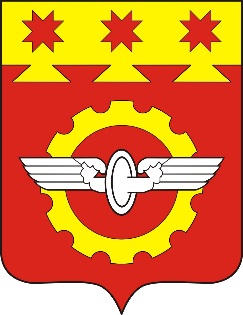 АДМИНИСТРАЦИЯГОРОДА КАНАШ                                                                                                                                     Чувашской РеспубликиПОСТАНОВЛЕНИЕ________№_________      г. КанашОтветственный исполнитель ПрограммыАдминистрация города Канаш Чувашской    РеспубликиСоисполнителиПрограммы--МКУ «Отдел образования и молодежной политики администрации города Канаш Чувашской Республики;МКУ «Отдел культуры по делам национальностей и архивного дела  администрации города Канаш Чувашской Республики;СоисполнителиПрограммыМКУ «Отдел образования и молодежной политики администрации города Канаш Чувашской Республики;МКУ «Отдел культуры по делам национальностей и архивного дела  администрации города Канаш Чувашской Республики;Отдел ЗАГС администрации города Канаш Чувашской РеспубликиУчастники Программы--Учреждения и организации, расположенные на территории города Канаш Чувашской Республики; население города Канаш Чувашской РеспубликиСроки реализации Программы--2023 - 2025 годыЦели Программы--Формирование системы мотивации граждан к здоровому образу жизни, включая здоровое питание и отказ от вредных привычек;улучшение качества жизни и здоровья населения благодаря    формированию окружающей среды, способствующей ведению   гражданами здорового образа жизни.Задачи Программы--формирование культуры и ответственного отношения населения к своему здоровью;- мотивирование граждан к ведению здорового образа жизни посредством информационно- коммуникационной кампании, а также вовлечение граждан, некоммерческих организаций и работодателей в мероприятия по укреплению общественного здоровья;-увеличение ожидаемой продолжительности жизни;-формирование окружающей среды, способствующей ведению гражданами здорового образа жизни;-создание благоприятных условий для занятий физической культурой и спортом;-создание благоприятных условий жизнедеятельности ветеранам, гражданам пожилого возраста, инвалидам.Целевые показатели(индикаторы)муниципальной программыК 2025 году предусматривается достижение следующих показателей:ожидаемая продолжительность жизни – 72 лет;смертность мужчин в возрасте 16-59 лет – 255смертность женщин в возрасте 16-54 лет,. населения – 235естественная убыль населения - 490 человек; общий коэффициент рождаемости (на 1000 человек  населения) – 11,2 ед.;общий коэффициент смертности (на 1000 человек  населения) 13 ед.;доля доступных для инвалидов и других маломобильных групп населения объектов образования, культуры, физической культуры и спорта, в общем количестве таких объектов в городе Канаш – 63,0 %;доля населения города Канаш, систематически занимающегося физической культурой и спортом – 55,0 %;доля граждан старшего возраста, систематически занимающихся физической культурой и спортом, в общей численности граждан старшего возраста – 4,8 %;доля лиц с ограниченными возможностями здоровья и инвалидов, систематически занимающихся физической культурой и спортом, в общей численности указанной категории населения – 14,5 %;удельный вес работников, занятых во вредных и (или) опасных условиях труда, в общей численности работников – 38,0 %;улучшение потребительских и эксплуатационных характеристик жилищного фонда, обеспечивающих гражданам безопасные и комфортные условия проживания – 70 %;доля школьников, охваченных горячим питанием – 100 %Ожидаемые результаты реализациимуниципальной программыОжидаемые результаты реализациимуниципальной программы- увеличение ожидаемой продолжительность жизни;- снижение смертности мужчин в возрасте 16-59 лет;- снижение смертности женщин в возрасте 16-54 лет;- снижение естественной убыли населения; увеличение общего коэффициента рождаемости; снижение общего коэффициента смертности;- увеличение доли доступных для инвалидов и других маломобильных групп населения объектов образования, культуры, физической культуры и спорта;- увеличение доли населения города Канаш, систематически занимающегося физической культурой и спортом;- увеличение доли граждан старшего возраста, систематически занимающихся физической культурой и спортом, в общей численности граждан старшего возраста;- увеличение доли лиц с ограниченными возможностями здоровья и инвалидов, систематически занимающихся физической  культурой и спортом;- снижение удельного веса работников, занятых во вредных и (или) опасных условиях труда, в общей численности работников;- улучшение потребительских и эксплуатационных характеристик жилищного фонда, обеспечивающих гражданам безопасные и комфортные условия проживания;- увеличение доли школьников, охваченных горячим питанием.- увеличение ожидаемой продолжительность жизни;- снижение смертности мужчин в возрасте 16-59 лет;- снижение смертности женщин в возрасте 16-54 лет;- снижение естественной убыли населения; увеличение общего коэффициента рождаемости; снижение общего коэффициента смертности;- увеличение доли доступных для инвалидов и других маломобильных групп населения объектов образования, культуры, физической культуры и спорта;- увеличение доли населения города Канаш, систематически занимающегося физической культурой и спортом;- увеличение доли граждан старшего возраста, систематически занимающихся физической культурой и спортом, в общей численности граждан старшего возраста;- увеличение доли лиц с ограниченными возможностями здоровья и инвалидов, систематически занимающихся физической  культурой и спортом;- снижение удельного веса работников, занятых во вредных и (или) опасных условиях труда, в общей численности работников;- улучшение потребительских и эксплуатационных характеристик жилищного фонда, обеспечивающих гражданам безопасные и комфортные условия проживания;- увеличение доли школьников, охваченных горячим питанием.- увеличение ожидаемой продолжительность жизни;- снижение смертности мужчин в возрасте 16-59 лет;- снижение смертности женщин в возрасте 16-54 лет;- снижение естественной убыли населения; увеличение общего коэффициента рождаемости; снижение общего коэффициента смертности;- увеличение доли доступных для инвалидов и других маломобильных групп населения объектов образования, культуры, физической культуры и спорта;- увеличение доли населения города Канаш, систематически занимающегося физической культурой и спортом;- увеличение доли граждан старшего возраста, систематически занимающихся физической культурой и спортом, в общей численности граждан старшего возраста;- увеличение доли лиц с ограниченными возможностями здоровья и инвалидов, систематически занимающихся физической  культурой и спортом;- снижение удельного веса работников, занятых во вредных и (или) опасных условиях труда, в общей численности работников;- улучшение потребительских и эксплуатационных характеристик жилищного фонда, обеспечивающих гражданам безопасные и комфортные условия проживания;- увеличение доли школьников, охваченных горячим питанием.Количество жителей КанашаГоды45 222 человек2019 год44 795 человек2020 год44 438 человек2021 год44 308 человек2022 годЗа отчетный периодЗа аналогичный период года,предшествующегоотчетномуДинамика010203Население4430844438Население 18 лет и старше3265832788-130Трудоспособное население2232422619-295Старше трудоспособного возраста1033410169+165Подростки17981743+55Население дети 0-17 лет1145911650-191Население дети 0-14 лет96619907-246Прикрепленное население М БУ «Канашский ММЦ»на 01.01.2023г.40607 чел.41102 чел. на 01.01.2022 г.- 495 чел.в том числе взрослые29148чел.29452 чел. на 01.01.2022 г.- 304 чел.№ п/пНаименование целевого показателя (индикатора)Наименование целевого показателя (индикатора)Базовое значение(на№ п/пНаименование целевого показателя (индикатора)Наименование целевого показателя (индикатора)Базовое значение(на202220232024202531.12.2022)1.Ожидаемая продолжительность жизни, летОжидаемая продолжительность жизни, лет70,470,470,672,072,02.Смертность мужчин в возрасте 16-59 летСмертность мужчин в возрасте 16-59 лет2602602552552553.Смертность женщин в возрасте 16-54 летСмертность женщин в возрасте 16-54 лет2422422352352354.Естественная убыль населения, человекЕстественная убыль населения, человек5025024904904905.Общий коэффициент рождаемости (на 1000 человек населения)Общий коэффициент рождаемости (на 1000 человек населения)10,210,210,610,911,26.Общий коэффициент смертности (на 1000 человек населения)Общий коэффициент смертности (на 1000 человек населения)14,214,214,314,1137.Доля доступных для инвалидов и других маломобильных групп населения объектов образования, культуры, физической культуры и спорта, в общем количестве таких объектов в городе Канаш,%Доля доступных для инвалидов и других маломобильных групп населения объектов образования, культуры, физической культуры и спорта, в общем количестве таких объектов в городе Канаш,%50,051,054,057,060,08.Доля населения города занимающегося физической культурой и спортом, %систематически45,945,946,349,452,69.Доля граждан старшего возраста, систематически занимающихся физической культурой и спортом, в общей численности гражданстаршего возраста, %Доля граждан старшего возраста, систематически занимающихся физической культурой и спортом, в общей численности гражданстаршего возраста, %33,23,74,24,510.Доля лиц с ограниченными возможностями здоровья и инвалидов, систематически занимающихся физической культурой и спортом, вобщей численности указанной категории населения, %Доля лиц с ограниченными возможностями здоровья и инвалидов, систематически занимающихся физической культурой и спортом, вобщей численности указанной категории населения, %12,012,513,013,514,011.Удельный вес работников, занятых во вредных и (или) опасныхусловиях труда, в общей численности работников, %Удельный вес работников, занятых во вредных и (или) опасныхусловиях труда, в общей численности работников, %39,039,039,038,038,012.Улучшение потребительских и эксплуатационных характеристик   жилищного фонда, обеспечивающих гражданам безопасные и комфортные условия проживания, %Улучшение потребительских и эксплуатационных характеристик   жилищного фонда, обеспечивающих гражданам безопасные и комфортные условия проживания, %505458626613.Доля школьников, охваченных горячим питанием, %Доля школьников, охваченных горячим питанием, %97,0100,0100,0100,0100,0№ ппНаименование мероприятия, контрольной точкиСрокиреализа цииОтветственный исполнительОтветственный исполнительХарактеристика результатаХарактеристика результата1234455I. Координация реализации Программы1.1. Создание на межсекторальной основе эффективного механизма управления, координации сотрудничества и взаимодействия между основными участниками процессаформирования профилактической среды жизнедеятельности гражданI. Координация реализации Программы1.1. Создание на межсекторальной основе эффективного механизма управления, координации сотрудничества и взаимодействия между основными участниками процессаформирования профилактической среды жизнедеятельности гражданI. Координация реализации Программы1.1. Создание на межсекторальной основе эффективного механизма управления, координации сотрудничества и взаимодействия между основными участниками процессаформирования профилактической среды жизнедеятельности гражданI. Координация реализации Программы1.1. Создание на межсекторальной основе эффективного механизма управления, координации сотрудничества и взаимодействия между основными участниками процессаформирования профилактической среды жизнедеятельности гражданI. Координация реализации Программы1.1. Создание на межсекторальной основе эффективного механизма управления, координации сотрудничества и взаимодействия между основными участниками процессаформирования профилактической среды жизнедеятельности гражданI. Координация реализации Программы1.1. Создание на межсекторальной основе эффективного механизма управления, координации сотрудничества и взаимодействия между основными участниками процессаформирования профилактической среды жизнедеятельности граждан1.Реализации современных стратегий и новых управленческих подходов по созданию здоровье сберегающего пространства в городе  Канаш.2023-2025Администрация города Канаш; межведомственная комиссия по вопросам охраныздоровья населения городаКанаш;Администрация города Канаш; межведомственная комиссия по вопросам охраныздоровья населения городаКанаш;Сохранение и развитиечеловеческого потенциала, укрепление здоровья; Улучшение качества жизни населения города КанашСохранение и развитиечеловеческого потенциала, укрепление здоровья; Улучшение качества жизни населения города Канаш2.Обеспечение межведомственного и многоуровневого подходов к вопросам повышения качества жизни, улучшения условий труда, быта и отдыха населения, формирования здорового образа жизни2023 -2025Администрация города Канаш;Администрация города Канаш;Сохранение и развитиечеловеческого потенциала, укрепление здоровья;Улучшение качества жизни населения городаСохранение и развитиечеловеческого потенциала, укрепление здоровья;Улучшение качества жизни населения города3.Активизация работы межведомственной комиссии по вопросам охраны здоровья населения города Канаш Чувашской Республики2023-2025Администрация города Канаш; межведомственная комиссия по вопросам охраныздоровья населения города Канаш Чувашской РеспубликиАдминистрация города Канаш; межведомственная комиссия по вопросам охраныздоровья населения города Канаш Чувашской РеспубликиАдминистрация города Канаш; межведомственная комиссия по вопросам охраныздоровья населения города Канаш Чувашской РеспубликиКоординация реализации муниципальной программы«Укрепление общественного здоровья»;Координация и эффективная работа субъектов профилактики;4.Совершенствование внешней среды развития межсекторального взаимодействия и взаимодействия органов местного самоуправления города Канаш Чувашской Республики с муниципальными учреждениями и организациями, общественными объединениями;2023-2025Администрация города Канаш; участники программыАдминистрация города Канаш; участники программыАдминистрация города Канаш; участники программыКоординация реализации муниципальной программы«Укрепление общественного здоровья»;Координация и эффективная работа субъектов профилактики;5.Создание условий, стимулирующих население к активности   в области укрепления общественного здоровья2023 -2025Администрация города КанашАдминистрация города КанашАдминистрация города КанашУвеличение количества населения, поддерживающего здоровый образ жизни;6.Проведение социологических опросов населения, в том числе на официальном сайте администрации города Канаш Чувашской Республики, по актуальным вопросам здоровьесбережения2023 -2025Администрация города КанашАдминистрация города КанашАдминистрация города КанашАнализ хода работы по укреплению общественного здоровья;1.2 Совершенствование нормативно-правового регулирования процесса формирования профилактической среды, здорового образа жизни населения и ответственного отношения граждан к своему здоровью, здоровью детей на основекомплексного межсекторального подхода1.2 Совершенствование нормативно-правового регулирования процесса формирования профилактической среды, здорового образа жизни населения и ответственного отношения граждан к своему здоровью, здоровью детей на основекомплексного межсекторального подхода1.2 Совершенствование нормативно-правового регулирования процесса формирования профилактической среды, здорового образа жизни населения и ответственного отношения граждан к своему здоровью, здоровью детей на основекомплексного межсекторального подхода1.2 Совершенствование нормативно-правового регулирования процесса формирования профилактической среды, здорового образа жизни населения и ответственного отношения граждан к своему здоровью, здоровью детей на основекомплексного межсекторального подхода1.2 Совершенствование нормативно-правового регулирования процесса формирования профилактической среды, здорового образа жизни населения и ответственного отношения граждан к своему здоровью, здоровью детей на основекомплексного межсекторального подхода1.2 Совершенствование нормативно-правового регулирования процесса формирования профилактической среды, здорового образа жизни населения и ответственного отношения граждан к своему здоровью, здоровью детей на основекомплексного межсекторального подхода1.Разработка и реализация муниципальных проектов и программ в рамках укрепления общественного здоровья, таких как «Отцы за безопасность детства»; «Спартакиада женских клубов»; театральный фестиваль «Сказки о здоровом образе жизни»; «Фестиваль видео-роликов о семье в рамках муниципального проекта «Будущих родителей растим с детства»», родительский лекторий «Школа для родителей»; «Школа светофорных наук» (для детей и их родителей») и др.2023-2025Администрация города Канаш;Совет отцов города Канаш; Канашское отделение ОО«Союз женщин Чувашии»; Образовательные организации городаВовлечение предприятий, организаций и жителей города в реализацию программ и проектов по ЗОЖ;Вовлечение предприятий, организаций и жителей города в реализацию программ и проектов по ЗОЖ;Вовлечение предприятий, организаций и жителей города в реализацию программ и проектов по ЗОЖ;2.Организация работы межведомственных комиссий по вопросам охраны здоровья населения города Канаш, антитеррористической и антинаркотической комиссий, комиссии по охране труда, межведомственной комиссии по реализации ФЗ - 15 и др.2023 -2025Администрация города КанашСохранение и развитие человеческого потенциала, укрепление здоровья, улучшение качества жизни населения города Канаш;Сохранение и развитие человеческого потенциала, укрепление здоровья, улучшение качества жизни населения города Канаш;Сохранение и развитие человеческого потенциала, укрепление здоровья, улучшение качества жизни населения города Канаш;3.Участие в республиканских и всероссийских проектах и конкурсах, таких как:всероссийский конкурс «Города для детей»;всероссийский конкурс «Здоровые города» и др.2023 - 2025Администрация города Канаш, участники программыАнализ хода работы по укреплению общественного здоровья;Вовлечение предприятий, организаций и жителей города в мероприятия по укреплению общественного здоровьяАнализ хода работы по укреплению общественного здоровья;Вовлечение предприятий, организаций и жителей города в мероприятия по укреплению общественного здоровьяАнализ хода работы по укреплению общественного здоровья;Вовлечение предприятий, организаций и жителей города в мероприятия по укреплению общественного здоровья4.Оказание методической помощи юридическим лицам по приведению их локальных актов в соответствие с  Федеральными законами по укреплению общественного здоровья, профилактике табакокурения и др.2023 -2025Администрация города Канаш,участники программыВовлечение предприятий, организаций и жителей города в мероприятия по укреплению общественного здоровьяВовлечение предприятий, организаций и жителей города в мероприятия по укреплению общественного здоровьяВовлечение предприятий, организаций и жителей города в мероприятия по укреплению общественного здоровья1.3 Интегрирование мер профилактики и детерминант общественного здоровья в планы развития основных отраслей экономики и социальной сферы на муниципальном уровне1.3 Интегрирование мер профилактики и детерминант общественного здоровья в планы развития основных отраслей экономики и социальной сферы на муниципальном уровне1.3 Интегрирование мер профилактики и детерминант общественного здоровья в планы развития основных отраслей экономики и социальной сферы на муниципальном уровне1.3 Интегрирование мер профилактики и детерминант общественного здоровья в планы развития основных отраслей экономики и социальной сферы на муниципальном уровне1.3 Интегрирование мер профилактики и детерминант общественного здоровья в планы развития основных отраслей экономики и социальной сферы на муниципальном уровне1.3 Интегрирование мер профилактики и детерминант общественного здоровья в планы развития основных отраслей экономики и социальной сферы на муниципальном уровне1.Интегрирование вопросов укрепления общественного здоровья в муниципальные программы по всемнаправлениям деятельности (экономика, социальный блок и др.)2023 -2025Администрация города КанашВовлечение предприятий, организаций, учреждений и жителей города в мероприятия по укреплению общественного здоровьяВовлечение предприятий, организаций, учреждений и жителей города в мероприятия по укреплению общественного здоровьяВовлечение предприятий, организаций, учреждений и жителей города в мероприятия по укреплению общественного здоровья2.Вовлечение в информирование населения о вреде потребления табака и вредном воздействии окружающего табачного дыма представителей администрации города Канаш Чувашской Республики, хозяйствующих субъектов, деятелей культуры и искусства, известных спортсменов в ходе единых информационных дней, встреч с населением, выступлений в средствах массовой информации, мероприятий в образовательных учреждениях2023 -2025Администрация города Канаш,Учрежденияздравоохранения, Субъекты профилактикиСохранение и развитие человеческого потенциала, укрепление здоровья, улучшение качества жизни населения города Канаш;Сохранение и развитие человеческого потенциала, укрепление здоровья, улучшение качества жизни населения города Канаш;Сохранение и развитие человеческого потенциала, укрепление здоровья, улучшение качества жизни населения города Канаш;3.Оказание профилактического консультирования во всех учреждениях здравоохранения2023 -2025УчрежденияздравоохраненияУвеличение количества населения, поддерживающего здоровый образ жизни;Увеличение количества населения, поддерживающего здоровый образ жизни;Увеличение количества населения, поддерживающего здоровый образ жизни;4.Дальнейшее развитие многоуровневой системы профилактики правонарушений2023 -2025Субъекты профилактики,образовательные организацииСокращение количества правонарушенийСокращение количества правонарушенийСокращение количества правонарушений5.Профилактика и предупреждение бытовой преступности, а также преступлений, совершенных в состоянииалкогольного опьянения2023 -2025Субъекты профилактикиСокращение количества бытовых преступленийСокращение количества бытовых преступленийСокращение количества бытовых преступлений6.Социальная адаптация лиц, находящихся в трудной жизненной ситуации, содействие в реализации их конституционных прав и свобод, а также помощь втрудовом и бытовом устройстве2023 -2025Субъекты профилактикиУвеличение количества приверженцев здорового образа жизниУвеличение количества приверженцев здорового образа жизниУвеличение количества приверженцев здорового образа жизни7.Предупреждение безнадзорности, беспризорности, правонарушений и антиобщественных действийнесовершеннолетних, выявление и устранение причин и условий, способствующих развитию этих негативныхявлений2023 -2025Субъекты профилактики, образовательные организацииСокращение количества правонарушений иантиобщественных действийСокращение количества правонарушений иантиобщественных действийСокращение количества правонарушений иантиобщественных действий8.Проведение массовых акций с участием молодежи, администрации города Канаш Чувашской Республики с целью информирования населения о пользе здорового образа жизни, вреде потребления табака и вредном воздействии окружающего табачного дыма:2023 -2025Администрация города Канаш,Учрежденияздравоохранения, Субъекты профилактики, учреждения и организации городаКанашУвеличение количества населения, поддерживающего здоровый образ жизни;Увеличение количества населения, поддерживающего здоровый образ жизни;Увеличение количества населения, поддерживающего здоровый образ жизни;9.Развитие безопасной общественной инфраструктуры, включая элементы транспортной инфраструктуры2023 -2025Администрациягорода КанашУлучшение качества жизнинаселения города Канаш;Улучшение качества жизнинаселения города Канаш;Улучшение качества жизнинаселения города Канаш;10.Организация работ по охране труда и пожарной безопасности в  организациях и учреждениях города Канаш2023 -2025Администрациягорода КанашУлучшение качества жизнинаселения города Канаш;Улучшение качества жизнинаселения города Канаш;Улучшение качества жизнинаселения города Канаш;11.Совершенствование мер по снижению	рисков неблагоприятного воздействия факторов окружающей среды на здоровье населения2023 -2025Администрация городаКанашУлучшение качества жизни населения городаКанаш;Улучшение качества жизни населения городаКанаш;Улучшение качества жизни населения городаКанаш;12.Создание условий для комфортного проживания путем поддержания приемлемого состояния жилищного фонда, капитального ремонта дворов, обеспечения санитарно- эпидемического благополучия объектов жилищно-коммунальной сферы2023 -2025Администрация города КанашУлучшение качества жизни населения города Канаш;Улучшение качества жизни населения города Канаш;Улучшение качества жизни населения города Канаш;ΙΙ. Мероприятия по реализации Программы на популяционном уровне2.1. Создание социальных и экономических детерминант, способствующих ведению здорового образа жизни, для всех слоев и групп населения, снижение уровня распространенности факторов, негативно влияющих на здоровье человекаΙΙ. Мероприятия по реализации Программы на популяционном уровне2.1. Создание социальных и экономических детерминант, способствующих ведению здорового образа жизни, для всех слоев и групп населения, снижение уровня распространенности факторов, негативно влияющих на здоровье человекаΙΙ. Мероприятия по реализации Программы на популяционном уровне2.1. Создание социальных и экономических детерминант, способствующих ведению здорового образа жизни, для всех слоев и групп населения, снижение уровня распространенности факторов, негативно влияющих на здоровье человекаΙΙ. Мероприятия по реализации Программы на популяционном уровне2.1. Создание социальных и экономических детерминант, способствующих ведению здорового образа жизни, для всех слоев и групп населения, снижение уровня распространенности факторов, негативно влияющих на здоровье человекаΙΙ. Мероприятия по реализации Программы на популяционном уровне2.1. Создание социальных и экономических детерминант, способствующих ведению здорового образа жизни, для всех слоев и групп населения, снижение уровня распространенности факторов, негативно влияющих на здоровье человекаΙΙ. Мероприятия по реализации Программы на популяционном уровне2.1. Создание социальных и экономических детерминант, способствующих ведению здорового образа жизни, для всех слоев и групп населения, снижение уровня распространенности факторов, негативно влияющих на здоровье человека1.Вовлечение молодежи и других слоев населения в волонтерскую деятельность в сфере укрепления общественного здоровья.2023 -2025Участники программыУвеличение доли граждан, вовлеченных в добровольческую деятельность, а также молодежи, задействованной в мероприятиях по вовлечению в волонтерскуюдеятельность.Увеличение доли граждан, вовлеченных в добровольческую деятельность, а также молодежи, задействованной в мероприятиях по вовлечению в волонтерскуюдеятельность.Увеличение доли граждан, вовлеченных в добровольческую деятельность, а также молодежи, задействованной в мероприятиях по вовлечению в волонтерскуюдеятельность.2.Включение в образовательные программы и программы дополнительного образования, реализуемые образовательными организациями, компонентов, направленных на обучение, мотивацию, формирование компетентности в области предупреждения травматизма, оказания первой медицинской помощи, ведения здорового образа жизни и заботы о здоровье;2023 -2025Учреждения здравоохранения, образовательныеорганизацииРасширение знаний о здоровом образе жизни и мотивация школьников к укреплению и сохранению здоровья;Расширение знаний о здоровом образе жизни и мотивация школьников к укреплению и сохранению здоровья;Расширение знаний о здоровом образе жизни и мотивация школьников к укреплению и сохранению здоровья;3.Организация и проведение диспансеризации школьников2023 -2025Учреждения здравоохранения, образовательныеорганизацииУлучшение качества жизни подрастающего поколения;Улучшение качества жизни подрастающего поколения;Улучшение качества жизни подрастающего поколения;4.Организация контроля за продажей табачных изделий и алкогольной продукции2023 -2025Администрация города КанашУменьшение количества потребителей табачной иалкогольной продукцииУменьшение количества потребителей табачной иалкогольной продукцииУменьшение количества потребителей табачной иалкогольной продукции5.Размещение уличной социальной рекламы о здоровом образе жизни и вреде табакокурения (баннеры, плакаты) на территории города2023 -2025Администрация города КанашУвеличение количества приверженцев здорового образа жизни и уменьшение количества потребителей табачной иалкогольной продукцииУвеличение количества приверженцев здорового образа жизни и уменьшение количества потребителей табачной иалкогольной продукцииУвеличение количества приверженцев здорового образа жизни и уменьшение количества потребителей табачной иалкогольной продукции6.Трансляция социальных роликов и размещение публикаций в СМИ антинаркотической направленности, против табакокурения, по безопасности жизнедеятельности и направленных на формирование здорового образа жизни, ценности семьи («Отцы за безопасность детства», «Будущих родителей растим с детства», «Герои с нашего двора» и др..2023 -2025Администрация города КанашУвеличение количества приверженцев здорового образа жизниУвеличение количества приверженцев здорового образа жизниУвеличение количества приверженцев здорового образа жизни7.Проведение диспансеризации определенных групп взрослого населения, индивидуального и группового профилактического консультирования лицам с выявленными факторами риска развития заболеваний.2023 -2025Медицинские учрежденияПопуляризация идей здорового образа жизни;Популяризация идей здорового образа жизни;Популяризация идей здорового образа жизни;2.2 Совершенствование системы мер повышения уровня грамотности населения в вопросах здоровья, пропаганды здорового образа жизни, просвещения населения о факторах риска развития неинфекционных заболеваний2.2 Совершенствование системы мер повышения уровня грамотности населения в вопросах здоровья, пропаганды здорового образа жизни, просвещения населения о факторах риска развития неинфекционных заболеваний2.2 Совершенствование системы мер повышения уровня грамотности населения в вопросах здоровья, пропаганды здорового образа жизни, просвещения населения о факторах риска развития неинфекционных заболеваний2.2 Совершенствование системы мер повышения уровня грамотности населения в вопросах здоровья, пропаганды здорового образа жизни, просвещения населения о факторах риска развития неинфекционных заболеваний2.2 Совершенствование системы мер повышения уровня грамотности населения в вопросах здоровья, пропаганды здорового образа жизни, просвещения населения о факторах риска развития неинфекционных заболеваний2.2 Совершенствование системы мер повышения уровня грамотности населения в вопросах здоровья, пропаганды здорового образа жизни, просвещения населения о факторах риска развития неинфекционных заболеваний1.PR-кампания по освещению хода реализации программы2023 -2025Администрация города КанашТесное взаимодействие всех участников программы с организациями и целевыми группами (учрежденияздравоохранения, образования, культуры, спорта, общественными организациями и т.д.).Привлечение широкой общественности к реализациипрограммы.Тесное взаимодействие всех участников программы с организациями и целевыми группами (учрежденияздравоохранения, образования, культуры, спорта, общественными организациями и т.д.).Привлечение широкой общественности к реализациипрограммы.Тесное взаимодействие всех участников программы с организациями и целевыми группами (учрежденияздравоохранения, образования, культуры, спорта, общественными организациями и т.д.).Привлечение широкой общественности к реализациипрограммы.2.Проведение ознакомительных мероприятий, направленных на профилактику сезонной заболеваемости гриппом и ОРВИ в муниципальных общеобразовательных  учреждениях2023 -2025Медицинские учреждения, образовательные организацииПовышение уровняинформированности детей школьного возраста, по вопросу профилактики заболеваниягриппом и ОРВИПовышение уровняинформированности детей школьного возраста, по вопросу профилактики заболеваниягриппом и ОРВИПовышение уровняинформированности детей школьного возраста, по вопросу профилактики заболеваниягриппом и ОРВИ3.Проведение в муниципальных общеобразовательных учреждениях родительских собраний совместно с работниками здравоохранения, направленных на разъяснение необходимости вакцинации детей2023 -2025Медицинские учреждения, образовательные организацииПовышение уровняинформированности семей учащихся муниципальных общеобразовательныхучреждений по вопросу вакцинированияПовышение уровняинформированности семей учащихся муниципальных общеобразовательныхучреждений по вопросу вакцинированияПовышение уровняинформированности семей учащихся муниципальных общеобразовательныхучреждений по вопросу вакцинирования4.Проведение цикла мероприятий, направленных на популяризацию здорового образа жизни в рамках урочной и внеурочной деятельности муниципальных общеобразовательных учреждений2023 -2025Медицинские учреждения, образовательные организацииПовышение уровняинформированности школьников о значении здорового образа жизни в жизни современногочеловекаПовышение уровняинформированности школьников о значении здорового образа жизни в жизни современногочеловекаПовышение уровняинформированности школьников о значении здорового образа жизни в жизни современногочеловека5.Проведение молодежных акций антиалкогольной,антинаркотической и антитабачной направленности (выставки, семинары, квесты, тренинги)2023 -2025Администрациягорода КанашФормирование позитивногоотношения молодежи к теме здорового образа жизниФормирование позитивногоотношения молодежи к теме здорового образа жизниФормирование позитивногоотношения молодежи к теме здорового образа жизни6.Проведение социологических опросов населения, в том числе на официальном сайте администрации города Канаш Чувашской Республики, по актуальным вопросам профилактики курения, пропаганды здорового образа жизни, просвещения населения о факторах риска развития неинфекционных заболеваний и др.2023 -2025Администрация города КанашТесное взаимодействие всех участников программы с организациями и целевыми группами (учрежденияздравоохранения, образования, культуры, спорта, общественными организациями и т.д.);Пропаганда здорового образа жизниТесное взаимодействие всех участников программы с организациями и целевыми группами (учрежденияздравоохранения, образования, культуры, спорта, общественными организациями и т.д.);Пропаганда здорового образа жизниТесное взаимодействие всех участников программы с организациями и целевыми группами (учрежденияздравоохранения, образования, культуры, спорта, общественными организациями и т.д.);Пропаганда здорового образа жизни1.Реализация общих мер:установление запрета курения табака в отдельных общественных местах, в помещениях, а также на остановках общественного транспорта;установление запрета продажи табачной продукции несовершеннолетним;запрет вовлечения детей в процесс потребления табака2023 -2025Администрация города КанашПропаганда здорового образа жизни2.Реализация мер экономического характера:установление полного запрета рекламы и стимулирования продажи табака, спонсорства табака;предотвращение незаконной торговли табачной продукцией и табачными изделиями;ограничение торговли табачной продукцией и табачными изделиями;рейды на предприятия торговли в целях мониторинга соблюдения правил торговли табачными изделиями;2023 -2025Администрация города Канаш; Прокуратура;Отдел МВД РФ по г. КанашКонтроль за соблюдением ФЗ-153.Организация и проведение для детей старшего школьного возраста информационно- разъяснительных мероприятий, направленных на популяризацию здорового образа жизни, формирование мотивации к отказу от злоупотребленияалкогольной продукцией и табаком и немедицинского потребления наркотических средств и психотропных веществ, в муниципальных учреждениях в сферефизической культуры2023 -2025Медицинские учреждения, субъекты профилактики,образовательные организацииФормирование позитивного отношения школьников к теме здорового образа жизни4.Организации работы по привлечению к административной ответственности за курение в местах общего пользования2023 -2025Администрация города Канаш;Отдел МВД РФ по г. КанашПропаганда здорового образа жизни и профилактикитабакокурения среди населения города Канаш5.Организация и проведение выставок художественных работ«Дети Канаша за город без табака!» и др. на базе муниципальных бюджетных общеобразовательных учреждений и учреждений дополнительного образованиядетей2023 -2025Образовательные организацииПропаганда здорового образа жизни и профилактики табакокурения среди молодежи6.Проведение родительских собраний вобщеобразовательных организациях по профилактике вредных привычек у детей и подростков с привлечением врачей-педиатров, психиатров, наркологов, сотрудников полиции2023 -2025Администрация города Канаш, медицинские учреждения,субъекты профилактики; образовательные организацииПропаганда здорового образа жизни и профилактики табакокурения среди молодежи7.Поддержка и развитие бесплатных спортивных секций и творческих кружков с целью2023 -2025Администрация города Канаш, образовательные организацииПропаганда здорового образа жизни и профилактики табакокурения среди молодежи1.Реализация системы мер, направленных на обеспечениездорового питания в организациях общественного питания2023 -2025Администрация городаКанашУвеличение количества приверженцев здорового образа жизни2.Размещение и поддержка баннеров по организации питания на сайтах образовательных организаций2023 -2025Образовательные организацииУлучшение качества  питания школьников и воспитанников дошкольных образовательных организаций;3.Обеспечение обучающихся образовательных организаций и воспитанников дошкольных образовательных организаций здоровым и качественным питанием2023 -2025Администрация города КанашУвеличение охвата школьников горячим питанием;Увеличение количества населения, удовлетворенного качеством питания вобразовательных организациях;4.Мониторинг качества питания детей школьного идошкольного возраста с привлечением родительской общественности;Контроль соблюдения требований СанПиН к качеству питания школьников и воспитанников дошкольных образовательных организаций2023 -2025Администрация города Канаш,представители СМИУлучшение качества питания школьников и воспитанников дошкольных образовательных организаций;5.Организация и проведение родительского контролякачества питания в образовательных организациях в форме дней общественной экспертизы, родительских конференций, дней открытых дверей по организациипитания2023 -2025Образовательные организацииУлучшение качества питания школьников и воспитанников дошкольных образовательных организаций;3.3. Мероприятия, направленные на повышение физической активности3.3. Мероприятия, направленные на повышение физической активности3.3. Мероприятия, направленные на повышение физической активности3.3. Мероприятия, направленные на повышение физической активности1.Повышение интереса населения города Канаш систематическим занятиям физической культурой и спортом, в том числе с привлечением средств массовой информации2023 -2025Администрация города Канаш, отдел образования администрации города Канаш, предприятия иорганизации города КанашУвеличение количества жителей города, занимающихся спортомФормирование у населения осознанных потребностей в систематических занятияхфизической культурой и спортом, физическоесамосовершенствование и ведение здорового образа жизни;2.Развитие спортивной инфраструктуры2023 -2025Администрация города КанашУлучшение условий для занятий спортом3.Разработка программ, направленных на вовлечение широких слоев населения, прежде всего молодежи, в массовое оздоровительное и физкультурно-спортивноедвижение, создание безопасных для здоровья условий для занятий физической культурой и спортом по месту жительства и месту отдыха2023 -2025Администрация города КанашУвеличение числа граждан,систематически занимающихсяфизической культурой и спортом;4.Повышение доступности для населения, особенно для семей с детьми, спортивных и оздоровительныхучреждений массового посещения (бассейны, спортивные залы и комплексы, стадионы и др.)2023 -2025Администрация города КанашУвеличение числа граждан,систематически занимающихсяфизической культурой и спортом;5.Организация сдачи нормативов ГТО различными категориями населения2023 -2025Администрация города КанашУвеличение числа граждан,систематически занимающихсяфизической культурой и спортом; Повышение уровня физической подготовленности и продолжительности жизни граждан Российской Федерации;6.Организация и проведение в образовательных организациях города спортивных мероприятийАдминистрация города Канаш, отдел образования администрации города Канаш, образовательныеорганизации города КанашПопуляризация среди школьников и воспитанников дошкольных образовательных организаций идей здорового образа жизни;Формирование у школьников и воспитанников дошкольных образовательных организаций осознанных потребностей всистематических занятияхфизической культурой и спортом, физическоесамосовершенствование и ведение здорового образа жизни;7.Проведение массовых спортивных мероприятий для жителей города («Зарядка со звездой», «Прогулка с врачом», спортивные квесты и др.)2023 -2025Администрация города Канаш,  население городаКанашПопуляризация среди населения города Канаш идей  здорового образа жизни; Формирование у населения  осознанных потребностей в систематических занятиях физической культурой и спортом, физическое самосовершенствование и ведение здорового образа жизни;